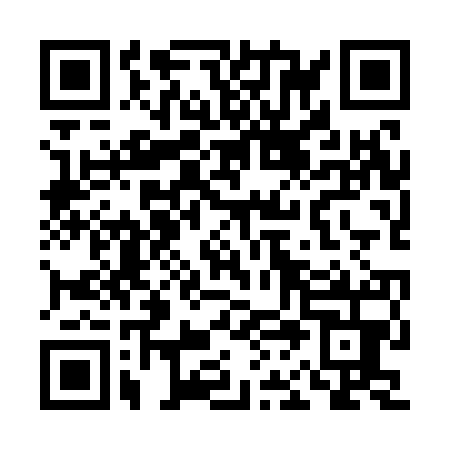 Ramadan times for Vale de Santarem, PortugalMon 11 Mar 2024 - Wed 10 Apr 2024High Latitude Method: Angle Based RulePrayer Calculation Method: Muslim World LeagueAsar Calculation Method: HanafiPrayer times provided by https://www.salahtimes.comDateDayFajrSuhurSunriseDhuhrAsrIftarMaghribIsha11Mon5:235:236:5212:454:536:386:388:0212Tue5:215:216:5012:454:546:396:398:0313Wed5:205:206:4912:444:556:406:408:0414Thu5:185:186:4712:444:566:416:418:0515Fri5:175:176:4612:444:576:426:428:0616Sat5:155:156:4412:434:576:436:438:0717Sun5:135:136:4312:434:586:446:448:0818Mon5:125:126:4112:434:596:456:458:1019Tue5:105:106:3912:435:006:466:468:1120Wed5:085:086:3812:425:006:476:478:1221Thu5:065:066:3612:425:016:486:488:1322Fri5:055:056:3512:425:026:496:498:1423Sat5:035:036:3312:415:026:506:508:1524Sun5:015:016:3112:415:036:516:518:1625Mon5:005:006:3012:415:046:526:528:1726Tue4:584:586:2812:405:056:536:538:1827Wed4:564:566:2712:405:056:546:548:2028Thu4:544:546:2512:405:066:556:558:2129Fri4:534:536:2412:405:076:566:568:2230Sat4:514:516:2212:395:076:576:578:2331Sun5:495:497:201:396:087:587:589:241Mon5:475:477:191:396:097:597:599:252Tue5:455:457:171:386:098:008:009:273Wed5:445:447:161:386:108:018:019:284Thu5:425:427:141:386:108:028:029:295Fri5:405:407:131:376:118:038:039:306Sat5:385:387:111:376:128:048:049:317Sun5:365:367:101:376:128:058:059:338Mon5:355:357:081:376:138:068:069:349Tue5:335:337:061:366:148:078:079:3510Wed5:315:317:051:366:148:088:089:36